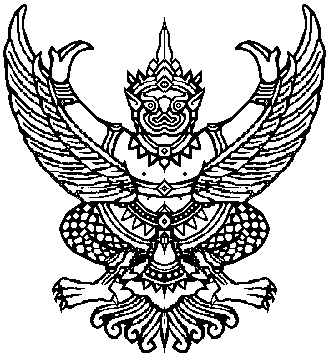 ประกาศเทศบาลตำบลบ้านเดื่อเรื่อง  แบบบัญชีรายการที่ดินและสิ่งปลูกสร้าง(ภ.ด.ส.3) ประจำปี 2565
      .................................................................................................อาศัยอำนาจตามพระราชบัญญัติภาษีที่ดินและสิ่งปลูกสร้าง พ.ศ.2562  มาตรา 30  ประกอบกับระเบียบกระทรวงมหาดไทยว่าด้วยการดำเนินการตามพระราชบัญญัติภาษีที่ดินและสิ่งปลูกสร้าง พ.ศ.2562  ข้อ 23 ให้องค์กรปกครองส่วนท้องถิ่นนำข้อมูลที่ดินและสิ่งปลูกสร้างภายในเขตองค์กรปกครองส่วนท้องถิ่นที่สำรวจแล้วมาจัดทำแบบบัญชีรายการที่ดินและสิ่งปลูกสร้าง  เพื่อประกาศไว้ ณ สำนักงาน หรือที่ทำการองค์กรปกครองส่วนท้องถิ่น หรือสถานที่อื่นตามที่เห็นสมควร ไม่น้อยกว่าสามสิบวัน พร้อมทั้งจัดส่งข้อมูลให้เจ้าของที่ดินและสิ่งปลูกสร้างแต่ละรายทราบภายในเดือนพฤศจิกายนเทศบาลตำบลบ้านเดื่อ  ได้จัดทำบัญชีรายการที่ดินและสิ่งปลูกสร้าง (ภ.ด.ส.3) ประจำปี  2565  ไว้ ณ สำนักงานเทษบาลตำบลบ้านเดื่อ  เป็นเวลา 30 วัน  โดยแสดงประเภท จำนวน ขนาดของที่ดินและสิ่งปลูกสร้าง การใช้ประโยชน์ในที่ดินและสิ่งปลูกสร้าง และรายละเอียดอื่นที่จำเป็นแก่การประเมินภาษีในเขตเทศบาลตำบลบ้านเดื่อ  รายละเอียดตามบัญชีรายการที่ดินและสิ่งปลูกสร้าง  แนบท้ายประกาศนี้หากปรากฏว่าแบบบัญชีรายการที่ดินและสิ่งปลูกสร้าง (ภ.ด.ส.3) ไม่ถูกต้องตามความเป็นจริงให้ยื่นคำร้องขอแก้ไข ภายใน 15 วัน ณ กองคลัง เทศบาลตำบลบ้านเดื่อ  ในวันเวลาราชการ  เพื่อดำเนินการแก้ไขบัญชีรายการที่ดินและสิ่งปลูกสร้างให้ถูกต้องต่อไป		จึงประกาศมาเพื่อทราบโดยทั่วกัน			ประกาศ  ณ  วันที่   12    เดือน พฤศจิกายน    พ.ศ. 2564 						(นายประเทือง  ธรรมโชติ)		                      	        นายกเทศมนตรีตำบลบ้านเดื่อ